2021 Genis Award杰恩斯国际设计奖申报表（中文版）编号（组委会填）：           参赛组别： □ 专业组 □ 学生组             作品分类： □ A视觉传达类      □ B工业产品类  □ C环境空间类      □ D服装饰品类大赛信息来源： □ 学校 □ 设计网  □往届参赛者 □朋友圈 □公众号 □       参赛者：                           性别：                   出生年月：电话：                             邮件：                   FACEBOOK：公司：                             邮件地址：                        作品名称：设计说明：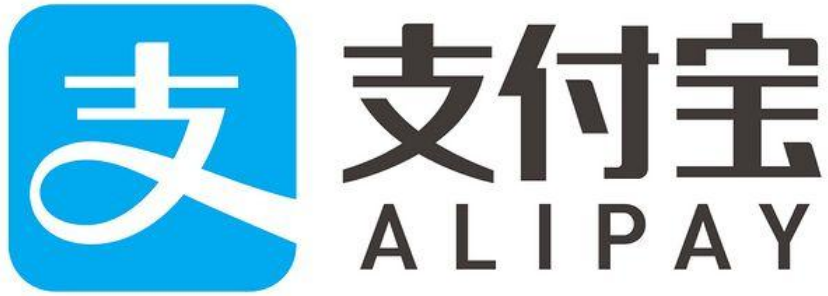   *            参赛请转账支付宝账号：2012@genis-award.org支付宝转账订单号：注：1.作品投寄邮箱：2012@genis-award.org；2.多件参赛作品，请使用多个申报表；3.多件作品参赛，请合并付款；2021 Genis International Design Award Application Form (English )Work number：Group：   □Professional   □ StudentClassification：  □ A Visual communication    □ B Industrial products□ C Environmental space     □ D Clothing accessoriesContestant：                       Gender：                Date of birth：Phone：                            Mail：                   FACEBOOK：Company：                             Address：                        Title：Design Notes：  *              Alipay account：2012@genis-award.orgAlipay transfer order number：Note: 1. E-mail for posting works: 2012@genis-award.org;2. For multiple entries, please use multiple declaration forms;3. For multiple entries, please combine payment;